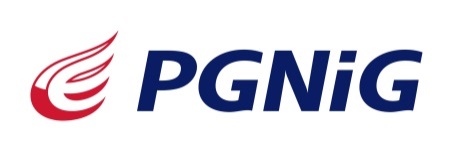 Propozycja realizacji projektu Laureata pierwszej nagrody Konkursu Młodzi Innowacyjni dla PGNiGWarszawa, …………………………………Zgodnie z Regulaminem Konkursu Młodzi Innowacyjni dla PGNiG, niniejszym składamy propozycję realizacji innowacyjnego projektu laureatowi pierwszej nagrody Konkursu, Panu/Pani…………………………………………………………………………………………………Realizacja Projektu będzie możliwa po:uzgodnieniu szczegółów realizacji Projektu (w szczególności zakresu, harmonogramu, terminu, kosztów – w tym kosztów przeniesienia majątkowych praw autorskich itp.),  zawarciu, za zgodą Laureata, przez PGNiG S.A. umowy na wykonanie Projektu z uczelnią 
lub jednostką naukową, w której Laureat uczy się lub jest zatrudniony,uzyskaniu niezbędnych zgód korporacyjnych w PGNiG S.A.Laureat	Potwierdzam przyjęcie propozycji							PGNiG S.A.………………………………………………					………………………………………………….